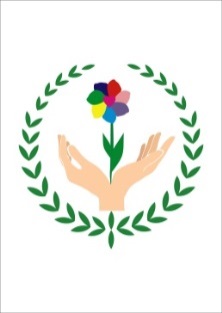 ПРАВИЛА  «ПЯТИ НЕ!»НЕвступай в разговор с незнакомцем;НЕсадись в машину к незнакомцу;НЕиграй на улице до темноты;НЕ  заигрывайся во дворе по пути изшколы;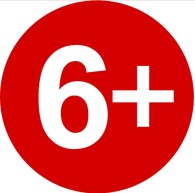 НЕзаходи в подъезд или лифт, когда тамнезнакомец.ПРАВИЛА  «ПЯТИ НЕ!»НЕ   вступай в разговор с незнакомцем;НЕ   садись в машину к незнакомцу;НЕ   играй на улице до темноты;НЕ  заигрывайся во дворе по пути изшколы;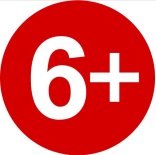 НЕ   заходи в подъезд или лифт, когда там незнакомец.ПРАВИЛА  «ПЯТИ НЕ!»НЕ   вступай в разговор с незнакомцем;НЕ   садись в машину к незнакомцу;НЕ   играй на улице до темноты;НЕ  заигрывайся во дворе по пути изшколы;НЕ   заходи в подъезд или лифт, когда там незнакомец.ПРАВИЛА  «ПЯТИ НЕ!»НЕ   вступай в разговор с незнакомцем;НЕ   садись в машину к незнакомцу;НЕ   играй на улице до темноты;НЕ  заигрывайся во дворе по пути изшколы;НЕ   заходи в подъезд или лифт, когда там незнакомец.